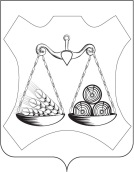 АДМИНИСТРАЦИЯ БОБИНСКОГО СЕЛЬСКОГО ПОСЕЛЕНИЯСЛОБОДСКОГО РАЙОНА КИРОВСКОЙ ОБЛАСТИПОСТАНОВЛЕНИЕс. БобиноОб утверждении муниципальной программы «Жилищно-коммунальное хозяйство и благоустройство территории Бобинского сельского поселения»В соответствии со статьей 179 Бюджетного кодекса Российской Федерации, со статьями 7, 43 Федерального закона от 06.10.2003 N 131-ФЗ "Об общих принципах организации местного самоуправления в Российской Федерации", со статьей 9 Положения о бюджетном процессе в Бобинском сельском поселении Слободского района Кировской области, утвержденного Решением Бобинской сельской Думы от 24.04.2020 № 37/216, администрация Бобинского сельского поселения Слободского района Кировской области ПОСТАНОВЛЯЕТ:1. Утвердить муниципальную программу «Жилищно-коммунальное хозяйство и благоустройство территории Бобинского сельского поселения» (далее - Программа). Прилагается.2. Считать утратившим силу постановление администрации Бобинского сельского поселения от 27.12.2018 № 368 «Об утверждении муниципальной программы «Жилищно-коммунальное хозяйство и благоустройство территории Бобинского сельского поселения»».   3. Опубликовать настоящее постановление в Информационном бюллетене.4. Настоящее постановление вступает в силу с 01.01.2023 г.5. Контроль за выполнением постановления оставляю за собой.Глава администрации			    		      	                С.А. Житников_____________________________________________________________________________________________ПОДГОТОВЛЕНОЗаместитель главы администрации		                                    О.А. ЗеленковаРазослано: в дело – 2, бухгалтерия-1, Информационный бюллетень-3. Всего - 6 экз.ПАСПОРТмуниципальной программы «Жилищно-коммунальное хозяйство и благоустройство территории Бобинского сельского поселения» на 2022 – 2026 годы1. Общая характеристика сферы реализации муниципальнойпрограммы, в том числе формулировки основных проблемв указанной сфере и прогноз ее развития  Муниципальная  программа «Жилищно-коммунальное хозяйство и благоустройство территории Бобинского сельского поселения» (далее – Программа) отражает в себе основные направления содержания и развития жилищно-коммунального хозяйства и благоустройства территории  Бобинского сельского поселения.          Муниципальная программа направлена на осуществление деятельности в сфере жилищно-коммунального хозяйства и благоустройства, а именно:1) содержание объектов благоустройства;2) ремонт и модернизация объектов благоустройства;3) привлечение населения к решению проблем в данной сфере.          Муниципальное  образование  Бобинское  сельское  поселение включает  в себя 27 населенных  пунктов. Благоустройство территорий поселения - важнейшая составная часть потенциала поселения и одна из приоритетных задач органов местного самоуправления. Повышение уровня благоустройства территории стимулирует позитивные тенденции в социально-экономическом развитии муниципального образования и, как следствие, повышение качества жизни населения. Имеющиеся объекты благоустройства, расположенные на территории поселения, не обеспечивают растущие потребности и не удовлетворяют современным требованиям, предъявляемым к качеству среды проживания и временного пребывания, а уровень их износа продолжает увеличиваться. Под объектами благоустройства в рамках данной программы понимаются: зеленые насаждения, детские игровые площадки, места захоронений, территория общего пользования и иные малые архитектурные формы.          Зеленые насаждения - один из важнейших факторов в создании благоприятных экологических, микроклиматических, санитарно-гигиенических условий проживания жителей на территории сельского поселения. Зеленые насаждения выполняют комплекс оздоровительных, рекреационных, защитных функций, выступают стабилизатором экологического равновесия. Необходим систематический уход за существующими насаждениями:  скашивание травы, уборка аварийных и старых деревьев, подсадка саженцев, обрезка кустарников.         Для   сохранения  развития ритуальных традиций необходимо обеспечение соблюдения санитарных и  экологических требований к содержанию мест захоронения, осуществление благоустройства   их   территорий,  уход   и санитарное   содержание   зеленых насаждений, так  как культура похорон является частью общей культуры общества. На территории поселения имеются три  кладбища, в с. Бобино, д. Митино, д. Замедянцы.                Серьезную озабоченность вызывают состояние сбора, утилизации и захоронения бытовых отходов. Несмотря на предпринимаемые меры, растет количество несанкционированных свалок мусора и бытовых отходов. Необходимо продолжить работу по их ликвидации и организовать работу по сбору мусора в районах с частной застройкой.          Одной из проблем благоустройства населенных пунктов является негативное отношение отдельных жителей к элементам благоустройства: приводятся в негодность - разрушаются и разрисовываются детские площадки, фасады зданий, создаются несанкционированные свалки мусора.          Решением этой проблемы, возможно, является организация и ежегодное проведение субботников по уборке территорий. Активное привлечение жителей к вопросам благоустройства создаст условия для более ответственного отношения к состоянию дворовых территорий.  Анализ сложившейся ситуации показывает, что для нормального функционирования сельского поселения имеет большое значение инженерное благоустройство его территорий: жилищное хозяйство, коммунальное хозяйство устройство внешнего освещения,  озеленение, обустройство детских, спортивных и хозяйственных площадок, площадок для мусорных контейнеров, улучшению санитарного и эстетического вида территории поселения, повышению комфортности граждан. Проблема благоустройства сельского поселения является одной из насущных, требует каждодневного внимания и эффективного решения.   В последние годы в поселении проводилась целенаправленная работа по благоустройству  населенных пунктов. В частности, активно ведутся работы в населенных пунктах по технологическому присоединению к электрическим сетям, старые светильники заменяются на новые - энергосберегающие, устанавливаются автоматы управления наружного освещения.  В то же время в вопросах благоустройства территории поселения имеется ряд проблем, благоустройство многих населенных пунктов поселения не отвечает современным требованиям. Для решения проблем по благоустройству населенных пунктов поселения необходимо использовать программно-целевой метод. Комплексное решение проблемы окажет положительный эффект на санитарно-эпидемиологическую обстановку, предотвратит угрозу жизни и безопасности граждан, будет способствовать повышению уровня их комфортного проживания.Цели, задачи, целевые показатели эффективности реализации муниципальной программы, описание ожидаемых конечных результатов реализации муниципальной программы, сроков и этапов реализации муниципальной программы2.1. Основной целью программы является создание комфортных условий для проживания населения на территории Бобинского сельского поселения: обеспечение выполнения работ (услуг) по содержанию и ремонту объектов жилищного фонда, уличного освещения, внешнего благоустройства, их финансирование с целью обеспечения и улучшения санитарного и эстетического состояния территории, повышение качества предоставления жилищно-коммунальных услуг, обеспечение чистоты и порядка, повышение эстетической выразительности и безопасности объектов благоустройства.	2.2. Для достижения цели необходимо решить следующие задачи:- организация выполнения мероприятий (услуг) по содержанию и ремонту объектов жилищного фонда, уличного освещения и внешнего благоустройства;- приведение в качественное состояние элементов жилищно-коммунального хозяйства и благоустройства;- повышение качества услуг по содержанию мест захоронения и обеспечение соблюдения санитарных норм на территории кладбищ; - улучшение санитарно-эпидемиологического состояния территории Бобинского сельского поселения, улучшение экологической обстановки в сельском поселении;- проведение месячника весенней санитарной очистки и благоустройства территории Бобинского сельского поселения;- привлечение жителей к участию в решении проблем благоустройства;- обеспечение безопасности жизни и здоровья жителей поселения (валка аварийных деревьев).2.3. Целевыми показателями эффективности реализации муниципальной программы являются:- общая площадь отремонтированного муниципального жилья;- организация уличного освещения по населенным пунктам сельского поселения;- проведение  субботников  по санитарной  очистке  территории  поселения, ликвидация несанкционированных свалок;- количество  проведенных  мероприятий  по  благоустройству  поселения.          Сведения о целевых показателях эффективности реализации программы представлены в Приложении № 1.2.4. Ожидаемыми результатами реализации программы являются:1. Улучшение состояния территории Бобинского сельского поселения; 2. Улучшение экологической обстановки и создание среды, комфортной для проживания жителей поселения.3.Улучшение технического состояния отдельных объектов благоустройства.4. Повышение надежности работы коммунальных систем за счет их ремонта.5. Снижение потребления энергетических ресурсов при организации уличного освещения.6. Капитальный и текущий ремонт муниципального имущества. Срок реализации муниципальной программы - 2022-2026 годы. Разделение реализации муниципальной программы на этапы не предусматривается. 3. Основные мероприятия программы       В рамках муниципальной программы осуществляется реализация следующих мероприятий:Мероприятия в сфере жилищного хозяйстваМероприятия в  сфере коммунального хозяйстваМероприятия по содержанию уличного освещенияМероприятия по организации и содержанию мест захороненияПрочие мероприятия по благоустройствуМероприятия по борьбе с борщевикомОбъемы финансирования программы по направлениям реализации, в разрезе источников и направлений финансирования по годам приведены в  Паспорте муниципальной программы.4.Основные меры правового регулирования В рамках реализации муниципальной программы планируется формирование нормативной правовой и методологической базы:   - разработка в установленном порядке постановлений, регулирующих отношения в сфере благоустройства Бобинского сельского поселения;  - разработка и принятие локальных правовых актов. В соответствии с постановлением администрации Бобинского сельского поселения от 02.12.2020 № 406 «Об утверждении порядка разработки, реализации и оценки эффективности муниципальных программ муниципального образования Бобинское сельское поселение Слободского района Кировской области» администрация разрабатывает и утверждает муниципальную программу.  С учетом ежегодного формирования бюджета на очередной финансовый год и на плановый период вносятся изменения в действующую муниципальную программу. 5. Ресурсное обеспечение муниципальной программыМероприятия муниципальной программы реализуются за счет средств областного и местного бюджетов. Объем финансирования Программы носит прогнозный характер и подлежит уточнению в установленном порядке при формировании проектов бюджета  на очередной финансовый год и плановый период, исходя из их возможностей.  6. Анализ рисков реализации программы и описание мер управления рисками  При реализации программы возможно возникновение следующих рисков, которые могут препятствовать достижению запланированных результатов:- непредвиденные риски, связанные с кризисными явлениями в экономике и с природными и техногенными катастрофами и катаклизмами, что может привести к снижению доходов, ухудшению динамики основных макроэкономических показателей, в том числе повышению инфляции, снижению темпов экономического роста и доходов населения, а также потребовать концентрации бюджетных средств на преодоление последствий таких катастроф;          - финансовых рисков, которые связаны с финансированием программы в неполном объеме за счет бюджетных средств, изменением уровня инфляции, принятием новых расходных обязательств без источника финансирования, кризисными явлениями.  В целях управления указанными рисками в ходе реализации программы предусматриваются:         - для минимизации непредвиденных рисков будет осуществляться прогнозирование реализации муниципальной программы с учетом возможного ухудшения экономической ситуации;         - мониторинг федерального и регионального законодательства;         - разработка и принятие нормативных правовых актов, регулирующих отношения в сфере организации размещения заказов и управления муниципальными финансами.7. Оценка эффективности реализации программы.  Оценка эффективности реализации муниципальной программы проводится ежегодно на основе оценки достижения показателей эффективности реализации муниципальной программы, сравнения фактических сроков реализации мероприятий муниципальной программы с запланированными, а также с учетом объема ресурсов, направленных на реализацию муниципальной программы.  Степень выполнения мероприятий муниципальной программы за отчетный год рассчитывается как отношение количества мероприятий, выполненных в отчетном году в установленные сроки, к общему количеству мероприятий, предусмотренных к выполнению в отчетном году. Степень выполнения мероприятий муниципальной программы по окончании ее реализации рассчитывается как отношение количества мероприятий, выполненных за весь период реализации муниципальной программы, к общему количеству мероприятий, предусмотренных к выполнению за весь период ее реализации.Эффективность реализации муниципальной программы рассчитывается путем соотнесения степени достижения показателей (индикаторов) муниципальной программы к уровню ее финансирования (расходов).         Для расчета показателя эффективности реализации муниципальной программы используются показатели (индикаторы), достижение значений которых предусмотрено в отчетном году.  Оценка достижения запланированных количественных значений целевых показателей эффективности реализации программы по каждому показателю за отчетный период измеряется на основании сопоставления фактически достигнутых значений целевых показателей эффективности реализации программы за отчетный период с их плановыми значениями за отчетный период по следующим формулам:для показателей, желаемой тенденцией развития которых является рост значений:                          П  = П   / П    x 100%;                           i    фi    плiдля показателей, желаемой тенденцией развития которых является снижение значений:                       П  = П    / П   x 100%, где:                        i    плi    фi    П   -  степень  достижения  i-го  показателя  эффективности  реализации     iпрограммы (%);    П    -  фактическое  значение  i-го показателя эффективности реализации     фiпрограммы (соответствующих единиц измерения);    П     -  плановое  значение  i-го  показателя  эффективности реализации     плiпрограммы (соответствующих единиц измерения).         В случае если значения показателей эффективности реализации программы являются относительными (выражаются в процентах), то при расчете эти показатели отражаются в долях единицы. Оценка достижения за отчетный период запланированных целевых показателей эффективности реализации программы, имеющих качественную характеристику, будет считаться эффективной, если целевые показатели эффективности реализации подпрограммы выполнены в установленный законами и иными правовыми актами срок. Программа по результатам оценки достижения целевых показателей эффективности реализации программы считается реализуемой:с высоким уровнем эффективности, если не менее 80% целевых показателей эффективности реализации программы, запланированных на отчетный год, выполнены в полном объеме;с удовлетворительным уровнем эффективности, если не менее 75% целевых показателей эффективности реализации программы, запланированных на отчетный год, выполнены в полном объеме;с неудовлетворительным уровнем эффективности, если не менее 65% целевых показателей эффективности реализации программы, запланированных на отчетный год, выполнены в полном объеме.16.11.2022№       323Наименование ПрограммыМуниципальная программа «Жилищно-коммунальное хозяйство и благоустройство территории Бобинского сельского поселения» (далее – Программа)Ответственный исполнитель муниципальнойпрограммыАдминистрация Бобинского сельского поселенияНаименованиеподпрограммЖилищное хозяйствоУличное освещение в границах поселенияПрочие мероприятия по благоустройству в границах поселенияЦели муниципальнойпрограммы1. Создание комфортных условий для проживания населения на территории Бобинского сельского поселения.2. Обеспечение выполнения работ (услуг) по содержанию и ремонту объектов жилищного фонда, уличного освещения, внешнего благоустройства, их финансирование с целью обеспечения и улучшения санитарного и эстетического состояния территории.3. Повышение качества предоставления жилищно-коммунальных услуг, обеспечение чистоты и порядка, повышение эстетической выразительности и безопасности объектов благоустройства.Задачи муниципальной программы1. Реконструкция и модернизация систем коммунальной инфраструктуры2. Качественное и надежное обеспечение коммунальными услугами потребителей сельского поселения3. Обеспечение развития коммунальных систем и объектов в соответствии с потребностями жилищного и промышленного строительства4. Повышение качества производимых для потребителей коммунальных услугЦелевые показатели эффективности реализации муниципальной программы- Общая площадь отремонтированного муниципального жилья.- Организация уличного освещения по населенным пунктам сельского поселения.- Проведение  субботников  по санитарной  очистке  территории  поселения, ликвидация несанкционированных свалок.- Количество  проведенных  мероприятий  по  благоустройству  поселения.Этапы и сроки реализации муниципальнойпрограммы2022-2026 годы.Выделение этапов не предусмотрено.Объемы ассигнований муниципальной программыОбщий объем бюджетных ассигнований на реализацию основных мероприятий программы:2022 год —1863,3 тыс.рублей;2023 год —2097,5 тыс.рублей;2024 год —2070,6тыс.рублей;2025 год —1999,9тыс.рублей;2026 год —1999,9тыс.рублейВ том числе средства областного бюджета по годам:2022 год —0 тыс.рублей;2023 год — 301,2 тыс.рублей;2024 год – 301,2 тыс. рублей2025 год – 301,2 тыс. рублей2026 год – 301,2 тыс. рублейПодпрограмма «Жилищное хозяйство: 2022 год —127,0 тыс.рублей;2023 год —127,0 тыс.рублей;2024 год —100 тыс.рублей;2025 год —100 тыс.рублей;2026 год —100 тыс.рублейПодпрограмма «Уличное освещение в границах поселения»2022 год —1136,3тыс.рублей;2023 год —1301,9 тыс.рублей;2024 год —1416,4 тыс.рублей;2025 год —1345,7 тыс.рублей;2026 год —1345.7 тыс.рублейПодпрограмма «Прочие мероприятия по благоустройству в границах поселения»2022 год —550,0 тыс.рублей;2023 год —668,6 тыс.рублей;2024 год — 554,2 тыс.рублей;2025 год — 554,2 тыс.рублей;2026 год — 554,2 тыс.рублейИз них:Реализация мероприятий по борьбе с борщевиком:2022 год – 0 рублей2023 год – 304,2 тыс. рублей(обл. бюджет301,2, местн.3,0)2024 год – 304,2 тыс. рублей(обл. бюджет301,2, местн.3,0)2025 год – 304,2 тыс. рублей(обл. бюджет301,2, местн.3,0)2026 год - 304,2 тыс. рублей(обл. бюджет301,2, местн.3,0)Ожидаемые конечные результаты реализации муниципальной программы1. Улучшение состояния территории Бобинского сельского поселения.2. Улучшение экологической обстановки и создание среды, комфортной для проживания жителей поселения.3.Улучшение технического состояния отдельных объектов благоустройства.4. Повышение надежности работы коммунальных систем за счет их ремонта.5. Снижение потребления энергетических ресурсов при организации уличного освещения.6. Капитальный и текущий ремонт муниципального имущества.